CURRICULUM VITAEEMPLOYMENT VISA COMPLETED (FINISHED CONTRACT)OBJECTIVESI am an Industrious, interactive, ambitious and creative person with four years’ experience Waiter. A courteous, polite and well-spoken Waiter who is highly efficient and has excellent organizational skills Possessing a good team spirit, deadline orientated and having a passion for providing the highest standards service to customers, Helpful and approachable but also commercially minded and having the ability to promote products and maximize sales opportunities at all times. A quick learner who can absorb new ideas, communicate clearly and effectively and also find suitable solutions to meet the needs of customers. Keen to find a suitable position within an ambitious enterprise where I will be able to continue to increase my work experience & develop my abilities. PERSONAL DETAILSDATE BIRTH		05/08/1984Place of Birth	TINECHUNG-NGIENationality:		CAMEROONIANWORK EXPERIENCE AND EMPLOYMENT HISTORYAL QAHERAH 194O RESTAURANT AND CAFÉ DUBAI MARINA 05/DECEMBER /2013 till NowWAITER Meets and exceeds customer and team member expectations by providing outstanding Service & teamwork: Provides value added service to customers by doing whatever is reasonable and possible to meet or exceed customer expectations Communicates effectively with customers, co-workers and supervisors Demonstrates teamwork by co-operating and assisting co-workers as needed         Sets up chairs and tables in the restaurant before it opens for operationWipes tables and chairs and polishes china, glassware and cutlery both on tables and service stationsFills up service station, supplies the service station during service hours, with necessary condiments, china, glassware, linen and makes sure cutlery is always polished.Checks condiments and condiment stands.Knows all tables by numbers and seats, in order to serve the correct drink and dish to each guest. Takes food & drink orders from the guest, and forwards these orders by always using the Micros system.Serves food & drinks to the guest, applying correct sequence of service and making sure the guest gets all necessary condiments and accompaniments.Informs his assigned captain immediately of any irregularities or complaintsClears tables of dirty and empty glasses and dishes, replenishes drinks and changes ashtrays.Clears regularly the service station and keeps it clean and tidy.Farewells guests at departure whenever possible.SKILLSHaving a professional manner with an emphasis on hospitality and guest service.Calm, efficient and organized.Friendly disposition with clear spoken English and French.Profound knowledge of Sales, Management and Marketing. Proficient with the operation of calculator/adding machine.Ability to report to work on time as scheduled.Ability to work on weekends, holidays and nights as needed.Ability to work under pressure.  EDUCATIONAL BACKGROUND Bachelor Degree LANGUAGES –Fluent in English and French Language AND Arabic 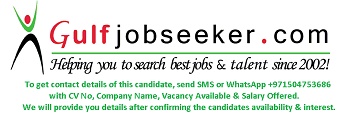 Gulfjobseeker.com CV No: 1520094